HAVING READ THE RULES, I DECLARE I HAVE ACCEPTED ALL THE REGULATIONS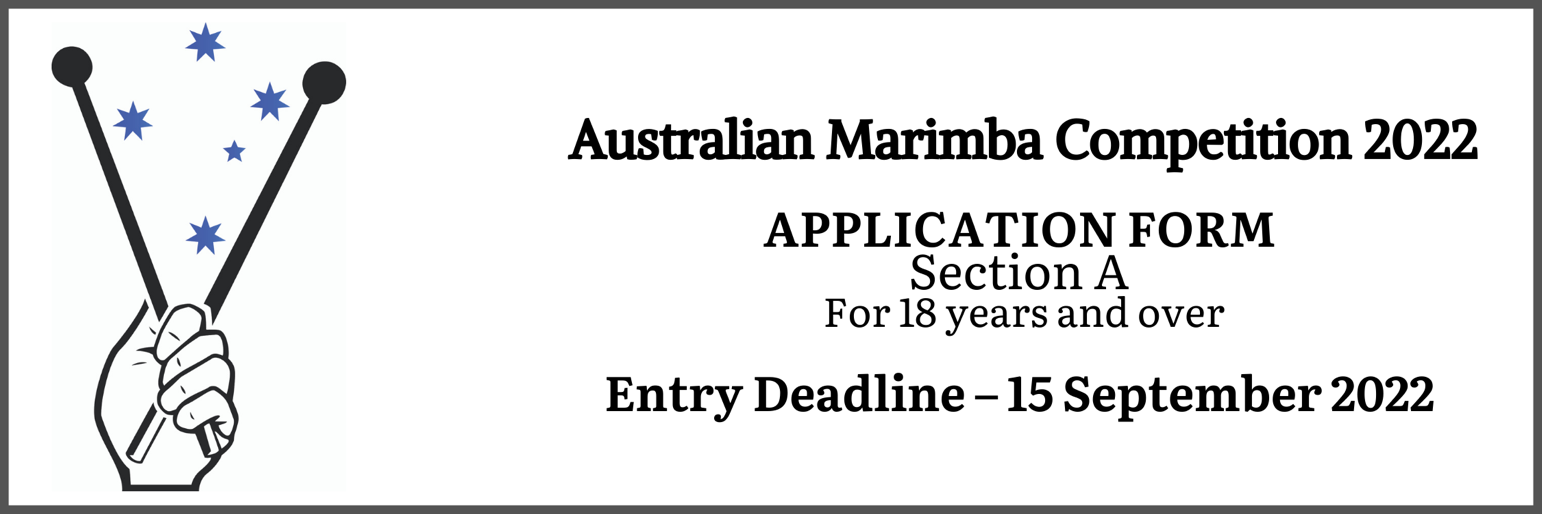 Please pay a Registration Fee for the Section A AUS$165 by following this link: https://www.trybooking.com/BPPCP Full Name: Nationality:Date of birth:Gender:Address:Email: Past or present Institution:Name of Teacher:Signature:Date: